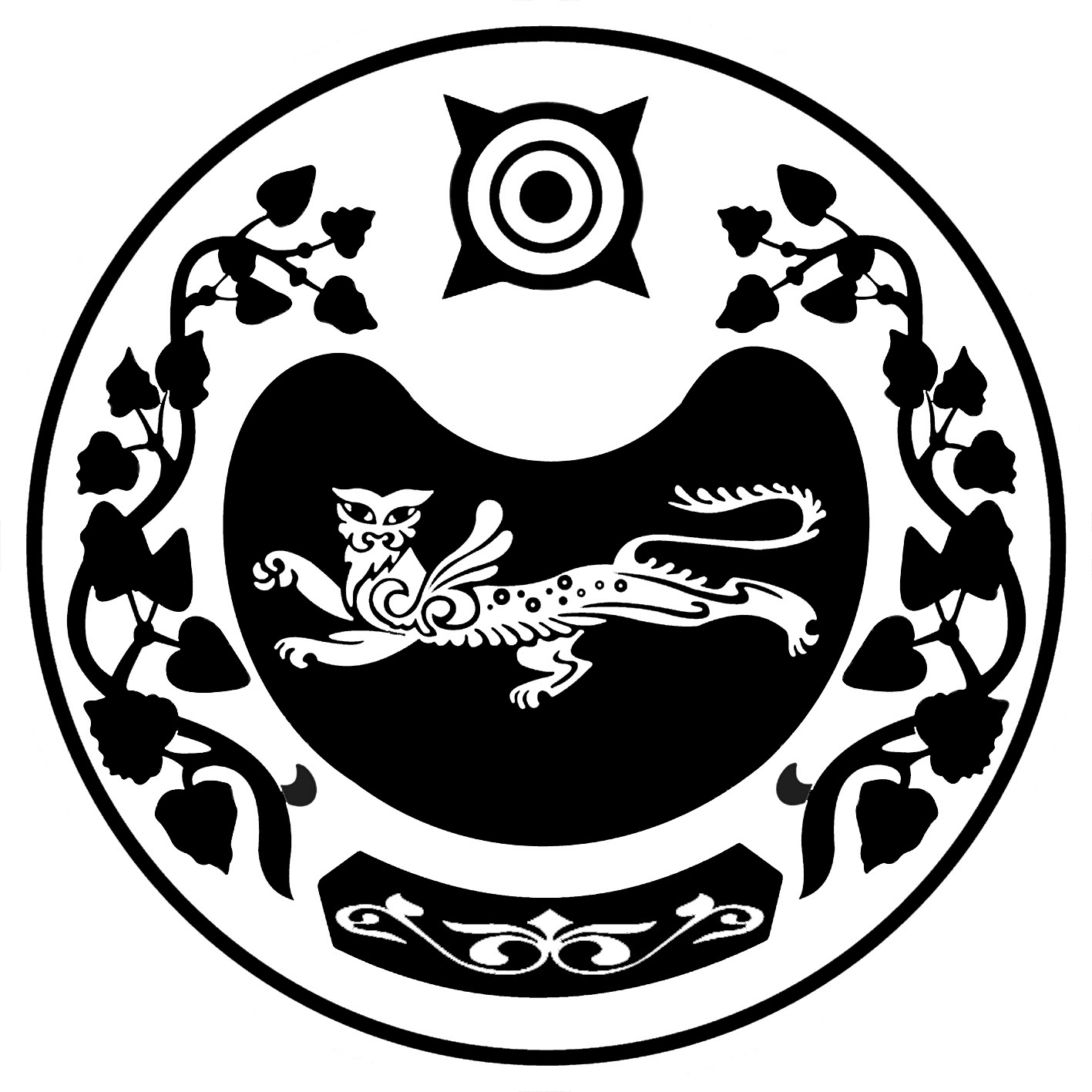             РОССИЯ ФЕДЕРАЦИЯЗЫ		                   РОССИЙСКАЯ ФЕДЕРАЦИЯ            ХАКАС РЕСПУБЛИКАЗЫ  	                               РЕСПУБЛИКА ХАКАСИЯ           АFБАН ПИЛТIРI АЙМАFЫ	                               УСТЬ-АБАКАНСКИЙ РАЙОН           РАСЦВЕТ ААЛ ЧÖБIНIН		                  АДМИНИСТРАЦИЯ           УСТАF – ПАСТАА                                                РАСЦВЕТОВСКОГО СЕЛЬСОВЕТА                                            П О С Т А Н О В Л Е Н И Е                                            от   25.05.2021г.        № 102-п					        п. РасцветОб утверждении муниципальной программы"Противодействие незаконному обороту наркотиков, снижение масштабов наркотизации населения в Расцветовском сельсовете»               В соответствии с Федеральным Законом от 06.10.2003г.  № 131-ФЗ "Об общих принципах организации местного самоуправления в Российской Федерации" (с последующими  изменениями), руководствуясь Уставом муниципального образования Расцветовский сельсовет, Администрация Расцветовского сельсоветаПОСТАНОВЛЯЕТ:       1. Утвердить муниципальную программу "Противодействие незаконному обороту наркотиков, снижение масштабов наркотизации населения в Расцветовском сельсовете» согласно приложению.       2. Постановления Администрации Расцветовского сельсовета от 26.01.2016г. № 18-п «Об утверждении муниципальной программы "Противодействие незаконному обороту наркотиков, снижение масштабов наркотизации населения в Расцветовском сельсовете (2016-2020годы)»,  от 06.04.2016г. № 90-п, от 04.12.2017г. № 361-п, от 01.02.2018г. № 21-п «О внесении изменений в постановление Администрации Расцветовского сельсовета от 26.01.2016г. № 18-п  «Об утверждении муниципальной программы "Противодействие незаконному обороту наркотиков, снижение масштабов наркотизации населения в Расцветовском сельсовете (2016-2020 годы)» признать утратившими силу.       3. Настоящее постановление обнародовать в средствах массовой информации.       4. Контроль за исполнением настоящего постановления оставляю за собой.          Глава          Расцветовского сельсовета                                  А.В.МадисонПриложение к постановлению  АдминистрацииРасцветовского сельсоветаот  25.05.2021г. № 102-пМУНИЦИПАЛЬНАЯ ПРОГРАММА"Противодействие незаконному обороту наркотиков, снижение масштабов наркотизации населения в Расцветовском сельсовете"Расцвет 2021 год1. Паспорт муниципальной программы«Противодействие незаконному обороту наркотиков, снижение масштабов наркотизации населения в  Расцветовском сельсовете»2. Общая характеристика сферы реализации муниципальной программы.        Распространение наркомании в России за последнее десятилетние приняло катастрофические  размеры и приобрело черты социального бедствия, угрожающего национальной безопасности страны.          За последние 10 лет место смертей от наркотиков в нашей стране увеличилось в 12 раз, среди детей – в 42 раза,  причем в 65% случаев причиной смерти является передозировка наркотиков. В Республике Хакасия наблюдается  увеличение количества лиц, официально стоящих на учете с диагнозом «наркомания». Особенное тревожное положение по незаконному употреблению и распространению наркотических веществ среди школьников и несовершеннолетних. Среди подростков, начиная с 1991 года, число впервые взятых на учет с диагнозом «наркомания» увеличилось в 12,6 раза, среди детей до 14 лет  число впервые выявленных с диагнозом «наркомания» увеличилось на 60%, токсикомания на 73%.       Приобщение детей, подростков и молодежи к наркотизации в настоящее время идет более высокими темпами, чем среди взрослого населения и характеризуется большей тяжестью медико-социальных последствий.     Участились случаи поступления в противоправный оборот на территории республики синтетических наркотических средств и героина,  произошел рост спроса на наркотики, изготовленные из местного сырья.      В настоящее время всем становится понятно, что только усилиями медицинских и правоохранительных органов справиться с этой проблемой невозможно.     Наркомания – социально заразное заболевание: за год один наркоман втягивает в наркотизацию от  4 до 17 человек. Крайне быстрая  деградация личности людей  с  наркотической зависимостью  и объективная трудоемкость и долговременность восстановительных медико-психологических реабилитационных воздействий, требует смещение основной направленности антинаркотической деятельности на предупреждение возникновения наркотизации.     Одной из причин употребления наркотических веществ, незаконного их распространения является доступность. Дикорастущая конопля  за последние годы интенсивно распространяется. Если 3-4 года назад очаговое распространение ее наблюдалось на земельных участках сельскохозяйственного назначения, на заброшенных земельных участках, то в настоящее время ореол ее распространения наблюдается на территории поселения. Сочетание механических и химических мер уничтожения дикорастущей конопли дает сто процентный положительный эффект.       Уничтожение дикорастущей конопли должно проводиться арендаторами, собственниками земель, на которых выявлено произрастание наркосодержащих растений.       В этих условиях наиболее актуальной считается задача создания реально действующей на уровне муниципального образования Расцветовский сельсовет целевой антинаркотической программы по созданию системы первичной профилактики злоупотребления наркотическими веществами, основанной на взаимодействии работников образовательных учреждений,  учреждений здравоохранения, участкового уполномоченного полиции,  администрации сельсовета.        Исходными базовыми принципами первичной профилактики должны быть положения:	- зависимость от наркотических веществ легче предупредить, чем лечить;	- целенаправленное обучение несовершеннолетних, молодежи в семье, школе, образовательных учреждениях жизненным навыкам противостояния агрессивной среде, которая провоцирует употребление и незаконное распространение наркотических веществ;           - уничтожение очагов дикорастущей конопли,  как доступного сырья для приготовления наркотических веществ.3.Приоритеты муниципальной политики в сфере реализации муниципальной программы, цели и задачи          Создание условий для общественной безопасности жителей Расцветовского сельсовета является одной  из главных задач.          Создание условий  предполагает решение следующих задач:-предотвращение незаконного распространения наркотических веществ на территории  муниципального образования  Расцветовский сельсовет;-создание системы первичной профилактики злоупотребления наркотических средств.4. Сроки и этапы реализации муниципальной программыЭтапы не выделяются.5. Обоснование ресурсного обеспечения муниципальной программы         После утверждения Программы Администрация Расцветовского сельсовета обеспечивает ее финансовыми ресурсами, определяемыми в местном бюджете. Реализация целевой программы «Противодействие незаконному обороту наркотиков,снижение масштабов наркотизации населения в Расцветовском сельсовете» позволит обеспечить общественную безопасность жителей  Расцветовского сельсовета. Программа позволит создать систему первичной профилактики злоупотребления наркотическими средствами среди населения Расцветовского сельсовета.        Мероприятия Программы обращены к населению поселения, направлены на предотвращение незаконного распространения наркотических веществ на территории поселения, уменьшение наркотизации населения Расцветовского сельсовета.                           Финансирование мероприятий программы.	6. Перечень целевых показателей муниципальной программыОжидаемые результаты программы:- уничтожение дикорастущей конопли составит 100% от общей площади зарегистрированных очагов;- вовлечение подростков и молодежи от 14 до 18 лет в профилактические мероприятия – 100%;- уменьшение количества преступлений, связанных с употреблением и распространением  наркотических веществ, на 1%;- оздоровление общества в целом от случаев употребления и распространения наркотических веществ, максимально возможное уменьшение риска заболевания людей, связанного с употреблением наркотических веществ.Ответственный исполнительАдминистрация Расцветовского сельсоветаСоисполнителиМКУ «Культурно-спортивный комплекс Расцвет»ЦельСокращение незаконного распространения и снижение масштабов последствий незаконного оборота наркотиков для безопасности жителей  Расцветовского сельсоветаЗадачи-предотвращение незаконного распространения наркотических веществ на территории  муниципального образования  Расцветовский сельсовет;-создание системы первичной профилактики злоупотребления наркотических средствЦелевые показатели- доля уничтоженных очагов дикорастущей конопли составит 100% от общей площади зарегистрированных очагов;-доля подростков и молодежи  от 14 до 18 лет, вовлеченных в профилактические мероприятия, по отношению к общей численности указанной категории лиц, 100%;- уменьшение количества преступлений, связанных с употреблением и распространением  наркотических веществ, на 1%Этапы и сроки реализацииЭтапы не выделяютсяОбъем бюджетных ассигнований2021год -10000 рублей в год2022год – 10000 рублей в год2023год – 10000 рублей в годОжидаемые результаты реализации- уничтожение очагов дикорастущей конопли составит 100% от общей площади зарегистрированных очагов;- вовлечение подростков и молодежи  от 14 до 18 лет в профилактические мероприятия 100%;- уменьшение количества преступлений, связанных с употреблением и распространением  наркотических веществ, на 1%;- оздоровление общества в целом от случаев употребления и распространения наркотических веществ, максимально возможное уменьшение риска заболевания людей, связанного с употреблением наркотических веществСтатус № п/пНаименование государственной программы, подпрограммы государственной программы, ведомственной, региональной, долгосрочной целевой программы, основных мероприятий и мероприятийОтветственный исполнитель, соисполнителиКод бюджетной классификацииКод бюджетной классификацииКод бюджетной классификацииКод бюджетной классификацииРасходы (руб.), годыРасходы (руб.), годыРасходы (руб.), годыожидаемый результатСтатус № п/пНаименование государственной программы, подпрограммы государственной программы, ведомственной, региональной, долгосрочной целевой программы, основных мероприятий и мероприятийОтветственный исполнитель, соисполнителиГРБСРзПрЦСРВРРасходы (руб.), годыРасходы (руб.), годыРасходы (руб.), годыожидаемый результатСтатус № п/пНаименование государственной программы, подпрограммы государственной программы, ведомственной, региональной, долгосрочной целевой программы, основных мероприятий и мероприятийОтветственный исполнитель, соисполнителиГРБСРзПрЦСРВР202120222023ожидаемый результат1234567813Муниципальная программа"Противодействие незаконному обороту наркотиков, снижение масштабов наркотизации населения в Расцветовском сельсовете»Администрация Расцветовского сельсовета00808017100000000100001000010000- уничтожение очагов дикорастущей конопли составит 100% от общей площади зарегистрированных очагов;- уменьшение количества преступлений, связанных с употреблением и распространением  наркотических веществ, на 1%;- оздоровление общества в целом от случаев употребления и распространения наркотических веществ, максимально возможное уменьшение риска заболевания людей, связанного с употреблением наркотических веществОсновное мероприятие 1 Профилактика злоупотреблениянаркотическими веществамиАдминистрация Расцветовского сельсовета00808017100100000100001000010000- уничтожение очагов дикорастущей конопли составит 100% от общей площади зарегистрированных очагов;- уменьшение количества преступлений, связанных с употреблением и распространением  наркотических веществ, на 1%;- оздоровление общества в целом от случаев употребления и распространения наркотических веществ, максимально возможное уменьшение риска заболевания людей, связанного с употреблением наркотических веществМероприятие 1 Уничтожение очагов дикорастущей коноплиАдминистрация Расцветовского сельсовета00808017100122870100001000010000- уничтожение очагов дикорастущей конопли составит 100% от общей площади зарегистрированных очагов;- уменьшение количества преступлений, связанных с употреблением и распространением  наркотических веществ, на 1%;- оздоровление общества в целом от случаев употребления и распространения наркотических веществ, максимально возможное уменьшение риска заболевания людей, связанного с употреблением наркотических веществ№п/пПоказательЕд. измерения 202120222023Итоговое значениеЦель: обеспечение общественной безопасности жителей Расцветовского сельсоветаЦель: обеспечение общественной безопасности жителей Расцветовского сельсоветаЦель: обеспечение общественной безопасности жителей Расцветовского сельсоветаЦель: обеспечение общественной безопасности жителей Расцветовского сельсоветаЦель: обеспечение общественной безопасности жителей Расцветовского сельсоветаЦель: обеспечение общественной безопасности жителей Расцветовского сельсоветаЦель: обеспечение общественной безопасности жителей Расцветовского сельсоветаЗадача № 1. Предотвратить незаконное распространение наркотических веществ на территории  муниципального образования  Расцветовский сельсовет.Задача  № 2.  Создать систему первичной профилактики злоупотребления наркотическими веществами.Задача № 1. Предотвратить незаконное распространение наркотических веществ на территории  муниципального образования  Расцветовский сельсовет.Задача  № 2.  Создать систему первичной профилактики злоупотребления наркотическими веществами.Задача № 1. Предотвратить незаконное распространение наркотических веществ на территории  муниципального образования  Расцветовский сельсовет.Задача  № 2.  Создать систему первичной профилактики злоупотребления наркотическими веществами.Задача № 1. Предотвратить незаконное распространение наркотических веществ на территории  муниципального образования  Расцветовский сельсовет.Задача  № 2.  Создать систему первичной профилактики злоупотребления наркотическими веществами.Задача № 1. Предотвратить незаконное распространение наркотических веществ на территории  муниципального образования  Расцветовский сельсовет.Задача  № 2.  Создать систему первичной профилактики злоупотребления наркотическими веществами.Задача № 1. Предотвратить незаконное распространение наркотических веществ на территории  муниципального образования  Расцветовский сельсовет.Задача  № 2.  Создать систему первичной профилактики злоупотребления наркотическими веществами.Задача № 1. Предотвратить незаконное распространение наркотических веществ на территории  муниципального образования  Расцветовский сельсовет.Задача  № 2.  Создать систему первичной профилактики злоупотребления наркотическими веществами.-доля уничтоженных очагов дикорастущей конопли  от общей площади зарегистрированныхочагов;- вовлечение подростков и молодежи  от 14 до 18 лет в профилактические мероприятия%%100100100100100100100100 Задача № 3. Создание  системы  первичной профилактики злоупотребления наркотическими веществами Задача № 3. Создание  системы  первичной профилактики злоупотребления наркотическими веществами Задача № 3. Создание  системы  первичной профилактики злоупотребления наркотическими веществами Задача № 3. Создание  системы  первичной профилактики злоупотребления наркотическими веществами Задача № 3. Создание  системы  первичной профилактики злоупотребления наркотическими веществами Задача № 3. Создание  системы  первичной профилактики злоупотребления наркотическими веществами Задача № 3. Создание  системы  первичной профилактики злоупотребления наркотическими веществамиуменьшить количество преступлений среди жителей Расцветовского сельсовета, связанных с употреблением и распространением  наркотических веществ %1113